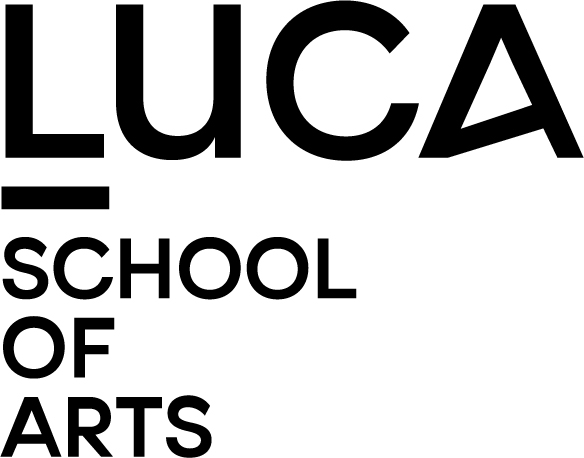 ENTRANCE EXAMINATION MASTER AFTER MASTERSAPPLICATION FORMSpecialisations Soloist / Contemporary Music / Chamber Music (Roel Dieltiens)☐ SOLOIST, INSTRUMENT:……………..……………. PROFESSOR OF CHOICE: ……………………………………….☐ CONTEMPORARY MUSIC, INSTRUMENT:……………………………..PROFESSOR OF CHOICE:……………………☐ CHAMBER MUSIC , name of the ensemble..................…….Do you need an accompanist for your entrance examination? YES / NO (if yes, please, scan and join the piano scores to this application)(FOR THE SPECIALISATION CHAMBER MUSIC: TO BE FILLED OUT BY THE RESPONSIBLE OF THE ENSEMBLE)	E-MAIL…………………………………………………………………….TITLE:...............................................SURNAME:................................................FIRST NAME:……………………………………………………………………………….        INSTRUMENT:..............................................       Date of Birth: ……../………../……… Place of Birth:……………………………….MOBILE:.............../................................ADDRESS:………………………………………………………………………………………………..                ZIP CODE + CITY + COUNTRY: …………………………………………………………………………….             Please attach to this form a biography, the programme for the audition (30’ free choice repertoire) and a short description of the research subject you would like to investigate during your studies (max.500 words) Please mail your application before the 31st of August to: alessandro.cervino@luca-arts.beONLY FOR THE SPECIALISATION CHAMBER MUSIC: TO BE FILLED OUT BY THE OTHER MEMBERS OF THE ENSEMBLEE-MAIL…………………………………………………………………….TITLE:...............................................SURNAME:................................................FIRST NAME:……………………………………………………………………………….        INSTRUMENT:..............................................       Date of Birth: ……../………../……… Place of Birth:……………………………….MOBILE:.............../................................ADDRESS:………………………………………………………………………………………………..                ZIP CODE + CITY + COUNTRY: …………………………………………………………………………….             E-MAIL…………………………………………………………………….TITLE:...............................................SURNAME:................................................FIRST NAME:……………………………………………………………………………….        INSTRUMENT:..............................................       Date of Birth: ……../………../……… Place of Birth:……………………………….MOBILE:.............../................................ADDRESS:………………………………………………………………………………………………..                ZIP CODE + CITY + COUNTRY: …………………………………………………………………………….             
E-MAIL…………………………………………………………………….TITLE:...............................................SURNAME:................................................FIRST NAME:……………………………………………………………………………….        INSTRUMENT:..............................................       Date of Birth: ……../………../……… Place of Birth:……………………………….MOBILE:.............../................................ADDRESS:………………………………………………………………………………………………..                ZIP CODE + CITY + COUNTRY: …………………………………………………………………………….             
MUSIC STUDIES(last year followed)InstrumentDegreeInstitutionCity (Country)      20__  /20___  __________________________________________________________________OTHER STUDIES (last year followed)FacultyDegreeUniversityCity (Country)      20__  /20___  __________________________________________________________________MUSIC STUDIES(last year followed)InstrumentDegreeInstitutionCity (Country)      20__  /20___  __________________________________________________________________OTHER STUDIES (last year followed)FacultyDegreeUniversityCity (Country)      20__  /20___  __________________________________________________________________MUSIC STUDIES(last year followed)InstrumentDegreeInstitutionCity (Country)      20__  /20___  __________________________________________________________________OTHER STUDIES(last year followed)FacultyDegreeUniversity      20__  /20___  __________________________________________________________________MUSIC STUDIES(last year followed)InstrumentDegreeInstitutionCity (Country)      20__  /20___  __________________________________________________________________OTHER STUDIESFacultyDegreeUniversityCity (Country)      20__  /20___  __________________________________________________________________